УКРАЇНА    ЧЕРНІГІВСЬКА МІСЬКА РАДА      ВИКОНАВЧИЙ КОМІТЕТ РІШЕННЯ______________ 20      року          м. Чернігів                          № ____________Про надання дозволу КП «Чернігівське тролейбусне управління» Чернігівської міської ради на укладення договору, що передбачає залучення інвестиційКеруючись статтями 17, 27, 29 Закону України «Про місцеве самоврядування в Україні», з метою реалізації рішення виконавчого комітету Чернігівської міської ради № 324 від 27 липня 2017 року, для забезпечення функціонування автоматизованої системи обліку оплати проїзду (АСОП) в електротранспорті КП «Чернігівське тролейбусне управління» Чернігівської міської ради,  відповідно до п. 6.3 Статуту КП «Чернігівське тролейбусне управління» Чернігівської міської ради, виконавчий комітет міської ради вирішив:1. Надати дозвіл КП «Чернігівське тролейбусне управління» Чернігівської міської ради (Лавренюк Д. О.) укласти договір, що передбачає залучення інвестицій на суму, яка перевищуватиме 2 500 000 (два мільйони п’ятсот тисяч) гривень 00 коп. на впровадження та обслуговування автоматизованої системи обліку оплати проїзду в електротранспорті КП «Чернігівське тролейбусне управління» Чернігівської міської ради з товариством з обмеженою відповідальністю «Чернігівська транспортна компанія» (код ЄДРПОУ 41448329) згідно з умовами, визначеними в додатку до цього рішення. 2. Контроль за виконанням цього рішення покласти на заступника міського голови Черненка А. В.Міський голова 								В. А. АтрошенкоСекретар міської ради							М. П. Черненок  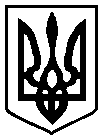 